ГАСАН КСЕНИЯ АЛЕКСАНДРОВНА (Фамилия Имя Отчество)ОСНОВНАЯ ИНФОРМАЦИЯ:ОБРАЗОВАНИЕ:Дата рождения:29.08.2002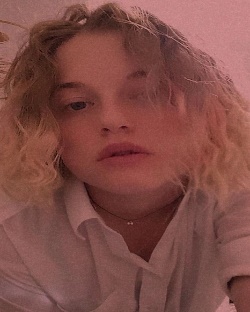 Семейное положение:Не замужем Место жительства:     г. Хабаровск, ул. Суворова 48Телефон:+79146065734E-mail:   kseniya.gasan@mail.ruЦЕЛЬ:Поиск хорошо оплачиваемой работы в качестве мастера парикмахера.Период обученияНазвание учебного учрежденияСпециальность/профессия01.09.2018-30.06.2022Краевое государственное автономное профессиональное образовательное учреждение "Хабаровский технологический колледж" Технология парикмахерского искусстваОпыт работы,Практика: Парикмахерская «Пчёлка» Данные о курсовых и дипломных работах:–Характеристика мужской прогрессивной формы с окрашиванием. 03.03. - Создание коллекции детских причесок для торжества.Диплом- Разработка идейного содержания модных женских образов на основе салонных причесок нижнего типа с учетом индивидуальных особенностей потребителей и тенденций моды.  Профессиональные навыки: Выполнения парикмахерских услуг.Таких как: мужские, женские и детские стрижки, окрашивание волос, прически, массаж головы, химическая завивка, и индивидуальный подход к клиенту.Дополнительные навыки:Имею навык к рисованию, знание типов лица и причесок, которые к ним подходят, владение навыками окрашивания, сложного окрашивания, мелирования, тонирования, и кератиновому выпрямлению волосЛичные качества: Вежливость, трудолюбие, ответственность, выносливость и терпения.На размещение в банке данных резюме выпускников на сайте колледжа моей персональной информации и фото СОГЛАСЕНА